السيرة الذاتية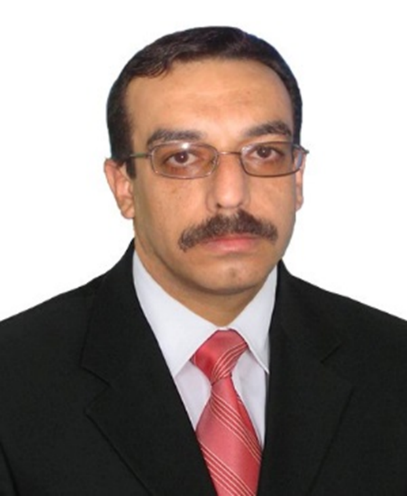 الاسم الرباعي واللقب /فراس عبد الجبار عبد الله رشيد الربيعي .          التولد / 1978م.الجنسية /عراقي .القومية /عربي.الجنس /ذكر.الشهادة / دكتوراه.الدولة المانحة /العراق /جامعة ديالى كلية التربية للعلوم الإنسانية حسب الامر الجامعي المرقم 1385 في 24/ 1/2018.الدرجة العلمية /أستاذ حسب الامر الإداري المرقم 2154في8/6/2014التخصص العام /جغرافية بشرية .التخصص الدقيق / جغرافية سياسية .مكان العمل / جامعة ديالى /كلية التربية للعلوم الإنسانية /قسم الجغرافية.البحوث المنشورةالرسائل والاطاريح التي اشرف عليها تاسم البحثجهة النشر1دول الخليج العربي في عصر مابعد النفطمجلة ديالى العدد 28 لسنة 20072الأهمية الستراتيجية للبحر الأحمر في مشروع الشرق الأوسط الكبير مجلة الفتح العدد 36 لعام 20083جزر القمر الاتحادية الإسلامية (دراسة في الجغرافية السياسية)مجلة ديالى العدد 33 لسنة 20094ظاهرة النينو وتاثيرها على مناخ العراق مجلة جامعة تكريت للعلوم المجلد 19 العدد 4 نيسان 2012 5ظاهرة الاحتباس الحراري (دراسة تطبيقية عن العراق)مجلة المستنصرية العدد 35 أيلول 20116شط العرب (دراسة جيوبولتيكية)المجلة الدولية للبيئة والمياه 20127تاثير السياسة المائية الإيرانية على الأنهار العراقيةالمجلة الدولية للبيئة والمياه 20128دور العامل التقني في معالجة إدارة الدولة ذات الشكل المجزا (اليابان دراسة تطبيقية)مجلة اداب الفراهيدي المجلد الأول العدد 16 أيلول 20139البصرة دراسة جيوتاريخيةمجلة اداب البصرة العدد 63 مجلد 2 201210قياس كفاءة الأداء الحكومي في العالم العربي باستخدام التحليل الكميمجلة ديالى العدد الخامس والخمسون 201211اثر المشاريع الخزنية والاروائية في سوريا على الامن المائي العراقي مجلة كلية التربية الأساسية / جامعة بابل حزيران 201312تاثير ظاهرة النينو على عنصري الحرارة والمطر في العراق المجلة الدولية للبيئة والمياه المجلد 4 العدد(1) لسنة 201213استجابة العراق للاتفاقيات البيئية الدولية المتعددة الأطراف وانعكاساتها المستقبلية على الامن الوطني العراقي (دراسة في الجغرافية السياسية )مجلة ديالى العدد 79بحث مقبول للنشر في مجلة ديالى 14التحليل المكاني للتعلم دون السادس الابتدائي كاحد مؤشرات التنمية المكانية في العراق ، مؤتمر كلية التربية الأساسية 2016بحث ملقى في مؤتمر كلية التربية الأساسية 201615الأهمية الجيوستراتيجية لمدينة الحديدة اليمنية مقبول للنشر في مجلة ديالى للعلوم الإنسانية العدد 8216الابعاد الجيوستراتيجية لنظام البطاقة التموينية في العراقمقبول للنشر في مجلة كلية التربية الجامعة المستنصرية في 16 /4/ 201917تنويع مصادرصناعة الخبز واثرها في تعزيز الامن الغذائي العراقيمجلة سر من راى18ستراتيجيات التصدي للتغييرات المناخية في العراقمجلة ديالى 19استثمار الطاقة النظيفة في مجال المستدامة مجلة ديالى العدد 9220بناء نموذج رياضي لقياس كفاءة الفئة الشابة في العراق دراسة في الجغرافية السياسية مجلة نسق21The regional and international dimensions of the us withdrawal from afgnistan studay in geopoliticsRes militaris issus 4 pf December 202222 اقتصاد المعلومات (دراسة في الجغرافية السياسية )مجلة ديالى العدد 9623انعكاسات اتفاق باريس للتغيرات المناخية على العراقمجلة ديالى العدد 9524الالنسحاب الامريكي من افغانستان الجامعة العراقية25عبقرية موقع افغانستانالجامعة العراقية26علاقة العراق بوكالتي صندوق النقد الدولي والبنك الدولي (دراسة في الجغرافية السياسية )مجلة ديالى للبحوث الانسانية /2022 العدد الواحد والتسعونتاسم الندوة /المؤتمرمكان الانعقادالندوات والمؤتمراتالندوات والمؤتمراتالندوات والمؤتمرات1ندوة التغير المناخي الجامعة المستنصرية 20102مؤتمر المياه إدارة مستدامة لمورد متناقص المنظمة العربية للبيئة والتنمية بيروت 20103الاقتصاد الأخضر في عالم عربي متغير المنظمة العربية للبيئة والمياه 20114مصادر المياه والامن المائي في منطقة الشرق الأوسط وحوض المتوسطالمنظمة الاورور عربية للبيئة والمياه والصحراء عمان 20125مصادر دراسة تاريخ البصرة وحضارتها كلية الاداب جامعة البصرة 20126حماية البيئة والمحافظة على جودة المياه أساس لتعزيز الإنتاج الزراعي وضمانة الامن الغذائي والتنمية المستدامة  المنظمة الاورور عربية للبيئة والمياه والصحراء انطاليا  20137جودة البحث العلمي أساس البناء التربوي القويم كلية التربية الأساسية جامعة بابل 20128ندوة المياه والطاقة (يوم المياه العالمي)كلية التربية للعلوم الإنسانية جامعة ديالى 20149دور الجغرافي في الحد من مخاطر التلوث البيئي في العراق جامعة الكوفة 201410التربية الأساسية بوابة المعرفة نحو التنمية والمستقبل كلية التربية الأساسية / جامعة ديالى 201511ندوة حوارية بمناسبة عيد الجيش العراقي كلية التربية للعلوم الإنسانية / جامعة ديالى 201612ندوة الاثار البيئية لادراج الاهوار على لائحة التراث العالمي كلية التربية الأساسية جامعة ديالى 201713مؤتمر رؤى معاصرة في الثقافة والمعرفة كلية التربية الأساسية جامعة ديالى 201614المؤتمر العلمي الثاني لزيارة الأربعين في 18 /10/ 2018العتبة العباسية 15دورة تدريبية في مهارات التفاوض للفترة من 21-22-2017 كلية الطب جامعة ديالى16المؤتمر العلمي الدولي للعلوم الإنسانية والصرفة رؤية نحو التعليم المعاصر جامعة دهوك كلية التربية الأساسية 11-12-2019تحديات الاوزون ومستقبل الارضجامعة ديالى كلية التربية للعلوم الانسانية تاسم الطالبعنوان الدراسة1علي ضاري محمد العبادي /ماجستيرستراتيجيات التصدي للتغييرات المناخية في العراق2دينا حيدر تمر /ماجستيراتفاقية التنوع البايولوجي ودورها في تعزيز الانظمة البيئية في العراق3ولاء قاسم حسن/ماجستيرالابعاد الجيواقتصادية للتنمية المستدامة في العراق 4عبود تركي عدوان/دكتوراةالابعاد الجيوسياسة للمنظمات الدولية العراق انموذجا